Как стать САМОЗАНЯТЫМ? 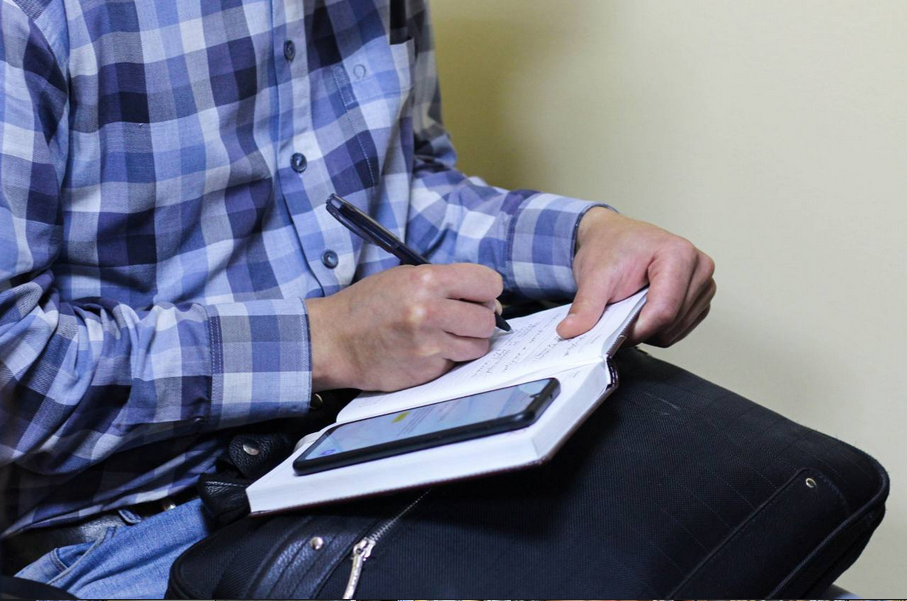 В 2017 году появился новый термин — самозанятые граждане. Эти люди могут не открывать ИП, но при этом оказывать услуги другим физическим и даже юридическим лицам. Что это за люди, что это им дает и как это вообще работает. Кто такой самозанятый?Это лица, которые не имеют своего работодателя и начальства. У них нет наемных работников или руководителей, они трудятся самостоятельно. Они занимаются мелкой торговлей или оказывают услуги населению и компаниям любого размера. Эти люди занимаются профессиональной деятельностью, от которой получают доходы и платят налоги государству. Видов такой деятельности много. Вот некоторые виды деятельности самозанятым: няни;репетиторы;таксисты;швеи;кондитерыЕсли в 2017 году это начиналось, как эксперимент, то к середине октября 2020 года налоговый режим для самозанятых стал действовать по всей стране. Стать самозанятым может любое физическое лицо и даже индивидуальный предприниматель, если он решил поменять свой статус и перейти на другой налоговый режим. Кто вправе стать «самозанятым» и применять налог на профессиональный доход?Как зарегистрироваться в качестве самозанятого налогоплательщика налога на профессиональный доход через мобильное приложение «Мой налог»?Какие налоговые ставки предусмотрены по налогу на профессиональный доход?Как платить налог на профессиональный доход?Ответы на эти и другие вопросы можно посмотреть на сайте ФНС России https://npd.nalog.ru/ 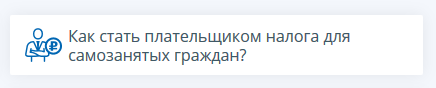 